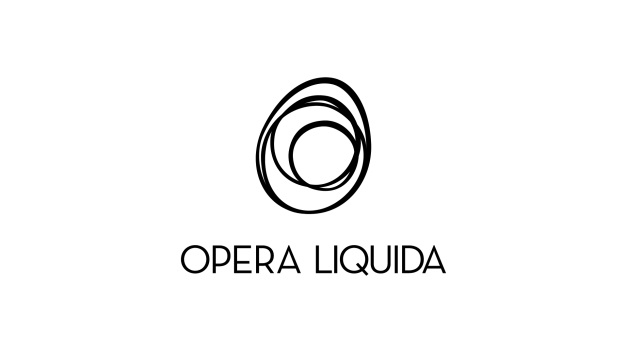 SCONFINANDO TRA CARCERE E CITTA’, OPERA LIQUIDA CON laFeltrinelli.itin occasione di BookCity Milano 202119 NOVEMBRE ORE 18,00MODULO DI PRENOTAZIONE ALL’EVENTOPer partecipare è obbligatoria la compilazione del modulo al fine di espletare le procedure di accesso all'istituto penitenziarioLE REGISTRAZIONI SONO APERTE FINO A TRE GIORNI PRIMAUN VOLTA COMPLETATO QUESTO MODULO INVIARLO A: prenotazionistabileinopera@gmail.com Nome *: ……………………………………………………………………………………Cognome *:………………………………………………………………………………Nato a *: …………………………………………………….............  Data di nascita *: ………………………….Comune di residenza *: ……………………………………………………………Indirizzo *: ………………………………………………………….....Cap *:………………… Provincia di *: ………Numero carta d'identità *: ……………………………………………………………E-mail *: ………………………………………………………………………………………..Numero di telefono: ………………………………………………………………………PRIVACY: con l’invio del presente modulo do il consenso dell’utilizzo dei dati personali secondo quanto previsto dall’art. 13 del Regolamento UE 2016/679 che verranno utilizzati per la gestione organizzativa dell’accesso nell’istituto penitenziario Casa di Reclusione di Milano-OperaINGRESSO GRATUITO* La compilazione dei campi contrassegnati da questo simbolo è obbligatoriaL’ingresso è previsto dalle ore 17,00 alle ore 17,30, inizio dell’evento ore 18.Le prenotazioni possono essere accolte sino alle ore 8,00 del 16 novembre.Preghiamo gli spettatori di presentarsi almeno 30 minuti prima all’ingresso principale della Casa di Reclusione Milano Opera per la verifica dell’autorizzazione all’entrata, l’esibizione di certificazione COVID 19, la consegna del documento di identità, la misurazione della temperatura corporea e il ritiro del pass per l’ingresso al teatro del carcere. Ricordiamo che all’ingresso verrà ritirato un documento di identità e che è obbligatorio lasciare in macchina cellulari e borse prima di entrare nell’Istituto. E’ consentito portarsi esclusivamente il documento di identità. Il parcheggio dei propri automezzi potrà avvenire nelle aree interne preposte.In carcere ogni spettatore è tenuto ad indossare la mascherina durante tutto il tempo di permanenza, ad evitare gli assembramenti e ad utilizzare i prodotti per l’igiene delle mani disponibili in corrispondenza degli accessi.